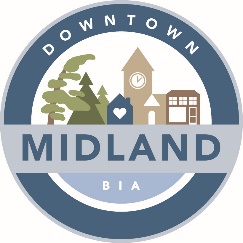 AGENDADOWNTOWN MIDLAND BIA BOARD MEETINGSeptember 7th, 2021 6:30pmZoom Meeting - Meeting ID: 664 669 8566	Attendance: P=Present; A=Absent1.	CALL TO ORDER –                pmADOPTION OF MINUTES –  Motion to adopt the minutes dated July 6th, 2021Motion to accept Agenda dated September 7th, 2021Declaration of pecuniary interestNEW AND GENERAL BUSINESS Video ReviewsMurals (Karen Mealing)Alleyway PaintingCurbex BinsInspirational People (Culture Alliance) BannersFlags of the Fallen (Remembrance Day) BannersPreliminary BudgetREPORTSEvent Committee – Matthew ShepherdMarketing – Matthew ShepherdProperty Vacancy Committee – Matthew ShepherdExpansion – Scott CampbellChair – Scott CampbellCouncilor/Town Liaison – Jon MainFaçade Improvement Committee – Karen ShepherdStreetscape Committee – Paula Lynn-MeridisTreasury – Tanya SajanADJOURNMENT – Meeting adjourned at                 pm. NEXT BOARD MEETING:October 5th, 2021 – 6:30pm – TBD: Grounded Coffee Company (538 Bay Street) OR Zoom MeetingPaula Lynn-MeridisSusan CanningColin PapeKaren ShepherdScott CampbellTanya SajanJon MainChristine TaylorRoberta Douglas